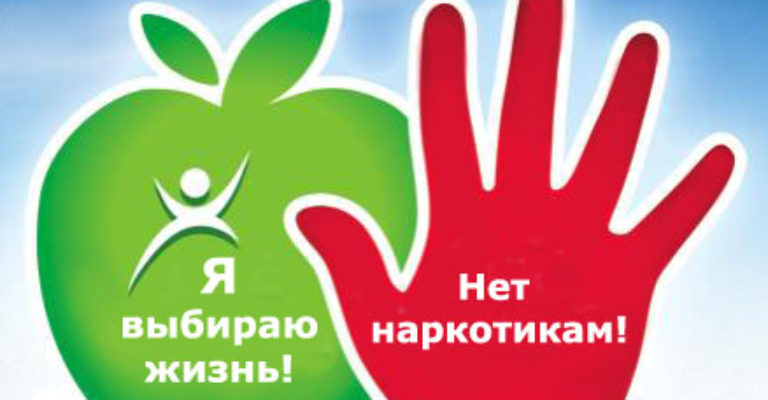 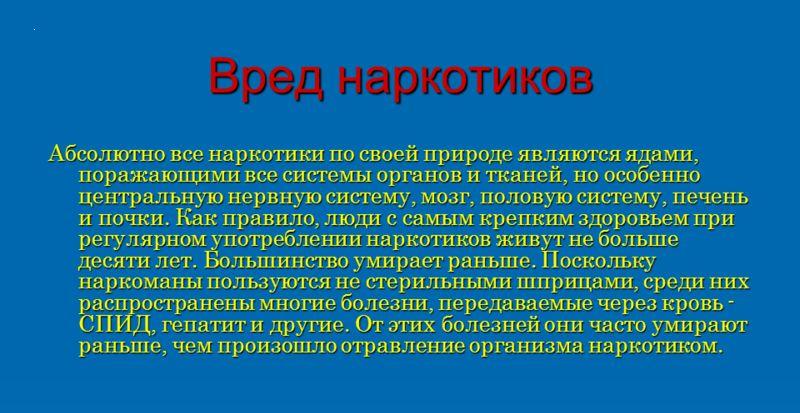 2018 Тираж 200 экз.МЗ РБУЗ «Дятловская центральная районная больница»Календарь на 2019 год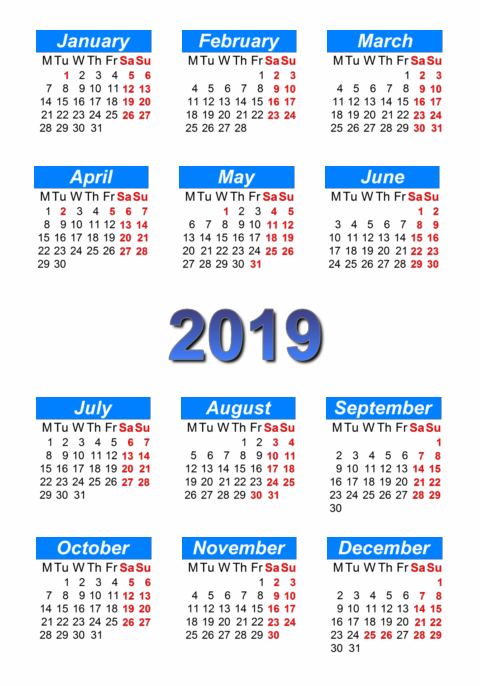 